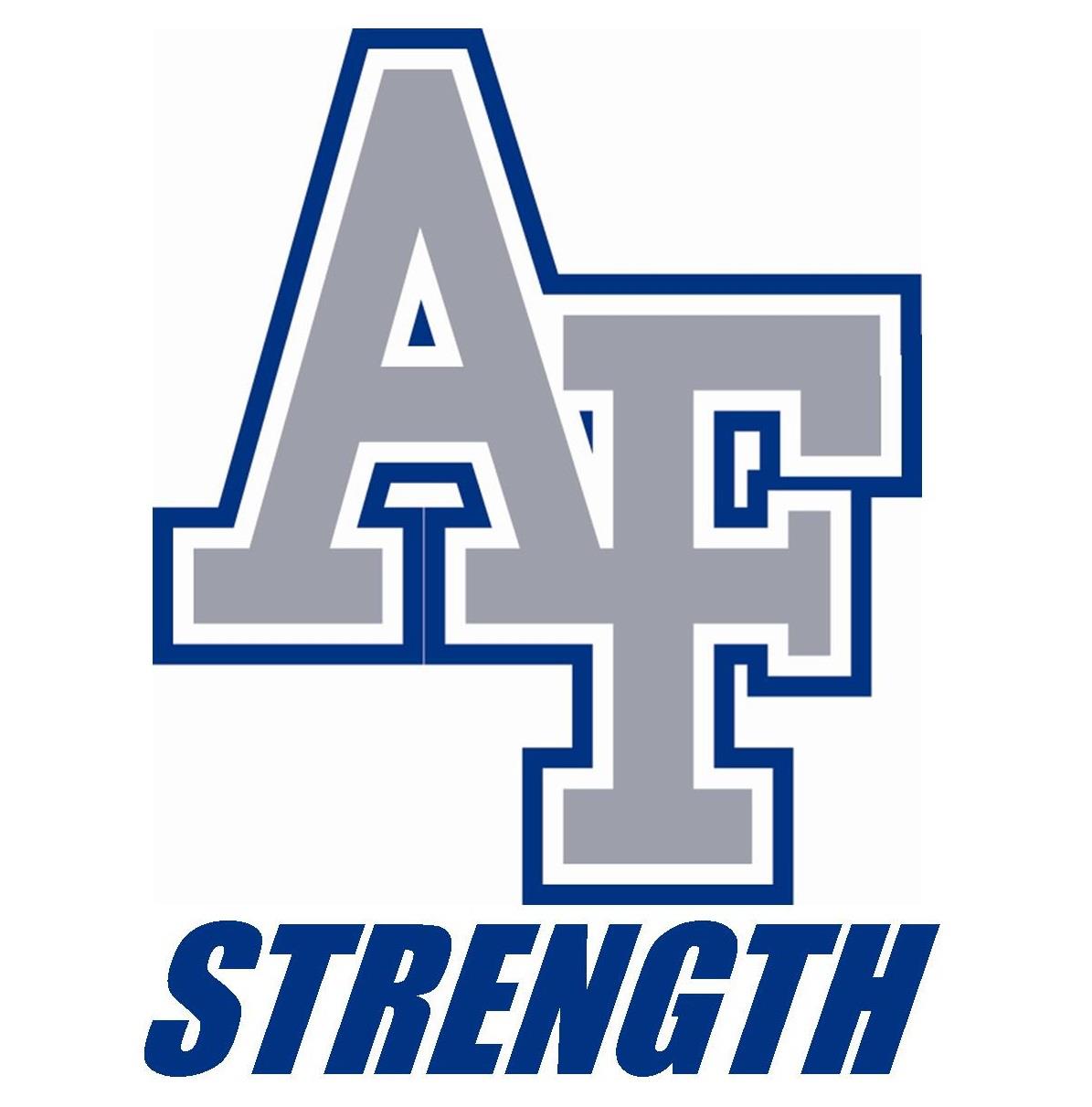 Strength and ConditioningInternship ProgramNow accepting applications for the 2021 Fall Semester Deadline May 31, 2021 PERSONAL INFORMATION: First Name _____________________________Last Name _____________________________ Phone Number(____)________________________________Email_____________________________________EDUCATION:Name of School/University_________________________________________________________________ Major_________________________________________________________________ Expected Graduation Date_________________________________________________________________ Signature______________________________ Date__________________________________Please fill out form and email to bradley.raines@afacademy.af.edu with the subject line reading: Last Name. First Name.Fall21 (i.e. Raines.Brad.Fall21)Please submit your resume, cover letter and 3 letters of recommendation with your application form. 